МУНИЦИПАЛЬНОЕ ОБЩЕОБРАЗОВАТЕЛЬНОЕ УЧРЕЖДЕНИЕ«ПАРТЕНИТСКАЯ ШКОЛА» ГОРОДА АЛУШТЫ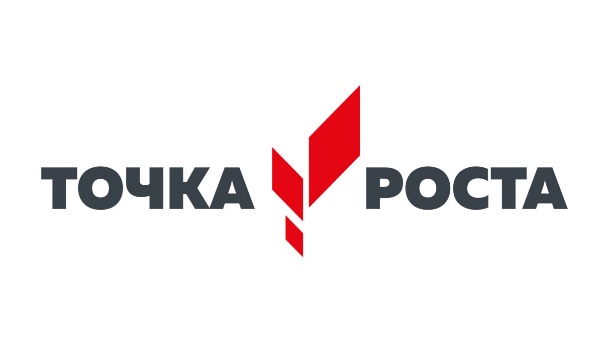 РАБОЧАЯ ПРОГРАММАпо биологиив 6 классеУчитель Ковтун Инна Александровна2022-2023 учебный годРабочая программа по биологии для 6 класса составлена на основе авторской программы В.В. Пасечника. Биология. Рабочие программы. Предметная линия учебников «Линия жизни» 5-9 классы. М.: Просвещение, 2020. – 128 с. Реализация программы осуществляется с использованием оборудования центра «Точка роста»Учебно-методический комплект:учебник «Биология 5-6 класс», В.В. Пасечник, С.В. Суматохин, Г.С. Калинова, З.Г Гапонюк. М.: Просвещение, 2020-224с. Программа рассчитана на  1 час в неделю, всего 34 часа.Изучение курса направлено на достижение следующих целей:формирование первоначальных систематизированных представлений о биологических объектах, процессах, явлениях, закономерностях, об основных биологических теориях (клеточной, эволюционной Ч. Дарвина), элементарных представлений о наследственности и изменчивости (ген, хромосома, мутация, наследственные заболевания, наследственная и ненаследственная изменчивость, гаметы), об экосистемной организации жизни; овладение понятийным аппаратом биологии;приобретение опыта использования методов биологической науки для изучения живых организмов и человека: наблюдения за живыми объектами, собственным организмом; описание биологических объектов и процессов; проведение несложных биологических экспериментов с использованием аналоговых и цифровых биологических приборов и инструментов;освоение приёмов оказания первой помощи, рациональной организации труда и отдыха, выращивания и размножения культурных растений и домашних животных, ухода за ними; проведение наблюдений за состоянием собственного организма;формирование основ экологической грамотности: способности оценивать последствия деятельности человека в природе, влияние факторов риска на здоровье человека, выбирать целевые и смысловые установки в своих действиях и поступках по отношению к живой природе, здоровью своему и окружающих; осознание необходимости сохранения биоразнообразия и природных местообитаний;овладение приёмами работы с информацией биологического содержания, представленной в разной форме (в виде текста, табличных данных, схем, фотографий и др.);создание основы для формирования интереса к дальнейшему расширению и углублению биологических знаний и выбора биологии как профильного предмета на ступени среднего полного образования, а в дальнейшем и в качестве сферы своей профессиональной деятельности.Задачи:Способствовать	учащимся овладению системой комплексных знаний о многообразии живых организмов и принципах их классификации;развивать умение ведения фенологических наблюдений, опытнической и практической работы, тренировать память, развивать наблюдательность, мышление, обучать приемам самостоятельной учебной деятельности, способствовать развитию любознательности и интереса к предмету;Создать условия для освоения учащимися знаний о живой природе и присущих ей закономерностях; строении, жизнедеятельности и средообразующей роли живых организмов; о роли биологической науки в практической деятельности людей; методах познания живой природы;способствовать учащимся овладевать умениями применять биологические знания для объяснения процессов и явлений живой природы, жизнедеятельности собственного организма; использовать информацию о современных достижениях в области биологии и экологии, о факторах здоровья и риска; работать с биологическими приборами, инструментами, справочниками; проводить наблюдения за биологическими объектами, биологические эксперименты;способствовать развитию познавательных интересов учащихся, интеллектуальных и творческих способностей в процессе проведения наблюдений за живыми организмами, биологических экспериментов, работы с различными источниками информации;способствовать воспитанию у учащихся позитивного ценностного отношения к живой природе, собственному здоровью и здоровью других людей; культуре поведения в природе;Создать условия для формирования и дальнейшего развития следующих ключевых компетенций: трудовой ( рынок труда, профессиограмма), учебно - познавательной, организационно - деятельностной, саморазвития, коммуникативной (эмпатии, взаимодействие со сверстниками и разными людьми), ценностно-смысловой (направленность на будущее, дальнейшее образование), личностной (развитие индивидуальности), социальной (принятие решений, ответственность, решение конфликтов, толерантность), информационной.планируемые Результаты изучения учебного предметаИзучение биологии в основной школе обусловливает достижение следующих личностных результатов:воспитание российской гражданской идентичности: патриотизма, уважения к Отечеству, прошлое и настоящее многонационального народа России; осознание своей этнической принадлежности, знание истории, языка, культуры своего народа, своего края, основ культурного наследия народов России и человечества; усвоение гуманистических, демократических и традиционных ценностей многонационального российского общества; воспитание чувства ответственности и долга перед Родиной;формирование ответственного отношения к учению, готовности и способности обучающихся к саморазвитию и самообразованию на основе мотивации к обучению и познанию, осознанному выбору и построению дальнейшей индивидуальной траектории образования на базе ориентировки в мире профессий и профессиональных предпочтений, с учётом устойчивых познавательных интересов, а также на основе формирования уважительного отношения к труду, развития опыта участия в социально значимом труде;формирование целостного мировоззрения, соответствующего современному уровню развития науки и общественной практики, учитывающего социальное, культурное, языковое, духовное многообразие современного мира;формирование осознанного, уважительного и доброжелательного отношения к другому человеку, его мнению, мировоззрению, культуре, языку, вере, гражданской позиции, к истории, культуре, религии, традициям, языкам, ценностям народов России и народов мира; готовности и способности вести диалог с другими людьми и достигать в нём взаимопониманииосвоение социальных норм, правил поведения, ролей и форм социальной жизни в группах и сообществах, включая взрослые и социальные сообщества; участие в школьном самоуправлении и общественной жизни в пределах возрастных компетенций с учётом региональных, этнокультурных, социальных и экономических особенностей;развитие морального сознания и компетентности в решении моральных проблем на основе личностного выбора, формирование нравственных чувств и нравственного поведения, осознанного и ответственного отношения к собственным поступкам;формирование коммуникативной компетентности в общении и сотрудничестве со сверстниками, детьми старшего и младшего возраста, взрослыми в процессе образовательной, общественно полезной, учебно-исследовательской, творческой и других видов деятельности;формирование ценности здорового и безопасного образа жизни; усвоение правил индивидуального и коллективного безопасного поведения в чрезвычайных ситуациях, угрожающих жизни и здоровью людей, правил поведения на транспорте и на дорогах;формирование основ экологической культуры соответствующей современному уровню экологического мышления, развитие опыта экологически ориентированной рефлексивно-оценочной и практической деятельности в жизненных ситуациях;осознание значения семьи в жизни человека и общества, принятие ценности семейной жизни, уважительное и заботливое отношение к членам своей семьи;развитие эстетического сознания через освоение художественного наследия народов России и мира, творческой деятельности эстетического характера.Метапредметные результаты освоения основной образовательной программы основного общего образования должны отражать:умение самостоятельно определять цели своего обучения, ставить и формулировать для себя новые задачи в учёбе и познавательной деятельности, развивать мотивы и интересы своей познавательной деятельности;умение самостоятельно планировать пути достижения целей, в том числе альтернативные, осознанно выбирать наиболее эффективные способы решения учебных и познавательных задач;умение соотносить свои действия с планируемыми результатами, осуществлять контроль своей деятельности в процессе достижения результата, определять способы действий в рамках предложенных условий и требований, корректировать свои действия в соответствии с изменяющейся ситуацией;умение оценивать правильность выполнения учебной задачи, собственные возможности её решения;владение основами самоконтроля, самооценки, принятия решений и осуществления осознанного выбора в учебной и познавательной деятельности;умение определять понятия, создавать обобщения, устанавливать аналогии, классифицировать, самостоятельно выбирать основания и критерии для классификации, устанавливать причинно-следственные связи, строить логическое рассуждение, умозаключение (индуктивное, дедуктивное и по аналогии) и делать выводы;умение создавать, применять и преобразовывать знаки и символы, модели и схемы для решения учебных и познавательных задач;смысловое чтение;умение организовывать учебное сотрудничество и совместную деятельность с учителем и сверстниками; работать индивидуально и в группе: находить общее решение и разрешать конфликты на основе согласования позиций и учёта интересов; формулировать, аргументировать и отстаивать своё мнение;умение осознанно использовать речевые средства в соответствии с задачей коммуникации для выражения своих чувств, мыслей и потребностей; планирования и регуляции своей деятельности; владение устной и письменной речью, монологической контекстной речью;формирование и развитие компетентности в области использования информационно-коммуникационных технологий (далее ИКТ – компетенции);формирование и развитие экологического мышления, умение применять его в познавательной, коммуникативной, социальной практике и профессиональной ориентации.Предметные результаты освоения основной образовательной программы основного общего образования с учётом общих требований Стандарта по биологии включают в себя:формирование системы научных знаний о живой природе, закономерностях её развития исторически быстром сокращении биологического разнообразия в биосфере в результате деятельности человека, для развития современных естественно-научных представлений о картине мира;формирование первоначальных систематизированных представлений о биологических объектах, процессах, явлениях, закономерностях, об основных биологических теориях, об экосистемной организации жизни, о взаимосвязи живого и неживого в биосфере, о наследственности и изменчивости; овладение понятийным аппаратом биологии;приобретение опыта использования методов биологической науки и проведения несложных биологических экспериментов для изучения живых организмов и человека, проведения экологического мониторинга в окружающей среде;формирование основ экологической грамотности: способности оценивать последствия деятельности человека в природе, влияние факторов риска на здоровье человека; выбирать целевые и смысловые установки в своих действиях и поступках по отношению к живой природе, здоровью своему и окружающих, осознание необходимости действий по сохранению биоразнообразия и природных местообитаний видов растений и животных;формирование представлений о значении биологических наук в решении проблем необходимости рационального природопользования, защиты здоровья людей в условиях быстрого изменения экологического качества окружающей среды;освоение приёмов оказания первой помощи, рациональной организации труда и отдыха, выращивания и размножения культурных растений и домашних животных, ухода за ними.Содержание учебного предмета «Биология» 6 класс «Живые организмы»Раздел 1. Жизнедеятельность организмов. (15ч) Обмен веществ - главный признак жизни.Почвенное питание растений. Удобрения. Фотосинтез.  Значение фотосинтеза. Питание бактерий и грибов. Гетеротрофное питание. Растительноядные животные. Плотоядные и всеядные животные. Хищные растения. Газообмен между организмом и окружающей средой.  Дыхание	животных. Дыхание растений. Передвижение веществ в организмах. Передвижение веществ у растений Передвижение веществ у животных. Освобождение организма от вредных продуктов жизнедеятельности. Выделение у растений. Выделение у животных.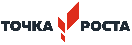 Обобщающий урок.Лабораторная работа № 1«Передвижение веществ по побегу растения» Лабораторный опыт №1«Выделение углекислого газа при дыхании». Раздел 2. Размножение, рост и развитие организмов. (5 ч)Размножение организмов, его значение. Бесполое размножение. Половое размножение. Рост и развитие - свойства живых организмов. Индивидуальное развитие. Влияние вредных привычек на индивидуальное развитие и здоровье человека. Обобщающий урок.Лабораторная работа № 2«Вегетативное размножение комнатных растений» Лабораторная  работа № 3  «Определение  возраста дерева по спилу»Раздел 3. Регуляция жизнедеятельности организмов.( 7 ч)Способность организмов воспринимать воздействия внешние среды и реагировать на них.Гуморальная регуляция жизнедеятельности организмов. Нейрогуморальная регуляция жизнедеятельности многоклеточных животных. Поведение организмов. Движение организмов Лабораторная работа «Изучение реакции аквариумных рыб на раздражителей и формирование у них рефлексов». Организм - единое целое. Обобщающий урок. Летние задания. Экскурсия « Весенние явления в жизни растений и животных. Работа над проектами. Защита проектов.КАЛЕНДАРНО-ТЕМАТИЧЕСКОЕ ПЛАНИРОВАНИЕЛист коррекции рабочей программы«Рассмотрено»Руководитель ШМО учителей естественно-математического цикла«Согласовано»Заместитель директораМОУ «Партенитская школа»г. Алушты«Утверждено»Директор МОУ «Партенитская школа»                   г. Алушты________  / Л.Ю Старченко /Протокол № __ «__» ____________ 20__ г.___________/О.В. Савчук/«__» ____________ 20__ г.     ________/А.А. Луст/     Приказ № ___   «__» ____________ 20__ г.№ п/пДата По плануСодержание учебного материала(тема урока)Цели урокаПланируемые предметные результаты освоенияматериалаУУДДомашнее задание1/1Обмен веществ – главный признак жизниАктуализировать знания учащихся об отличиях живых тел (организмов) от тел неживой природы; сформировать представления об обмене веществ как наиболее важном признаке жизни; раскрыть составные процессы обмена веществ: питание, дыхание, поступление веществ в организм, их транспорт,выделение.Учащиеся знакомятся с обменом веществ как основным признаком живых организмов; учатся выделять существенные признаки обмена веществ у живых организмов; обосновывать значение энергии для живых организмов.Характеризовать основные признаки обмена веществ; работать с разными источниками информации; проводить исследовательскую работу; анализировать полученную информацию.П. 23,вопрос 1-4,вопрос 5 письменно.2/2Почвенноепитание растений.ПродолжитьформированиеЗнакомятся соспособами питанияРаботать с текстом ииллюстрациями учебника;П. 24,вопрос 1понятия об обмене веществ, о питании организмов как одном из составляющих процессов обмена веществ, об особенностях почвенного питания растений; актуализировать знания о почве как среде обитания растений, о составе иструктуре почвы.организмов; учатся выделять существенные признаки почвенного питания растений; объяснять роль питания в процессах обмена веществ.характеризовать автотрофные и гетеротрофные организмы;выявлять особенности почвенного питания растений; различать автотрофные и гетеротрофные организмы; анализировать полученную информацию.письменно3/3УдобренияПродолжить формирование знаний о почвенном питании растений, об органических и минеральных удобрениях; расширить представленияучащихся о сроках иУчащиеся формируют знания об управлении почвенным питанием растений; учатся определять необходимость внесения удобрений; знакомятся со способами, сроками и дозами внесения удобрений; знать иоценивать вред, наносимыйХарактеризовать основные группы удобрений; выявлять основные признаки отличия минеральных удобрений от органических; работать с текстом учебника; определять целевые и смысловые установки в свих действиях и поступках по отношению к окружающей среде; анализировать полученную информацию.П. 25,вопрос 1-4способах внесения удобрений, мерах защиты окружающей среды от загрязненияизбытком удобрений.окружающей среде использованием значительных доз удобрений.4/4ФотосинтезПознакомит учащихся с воздушным питанием растений; раскрыть понятие«фотосинтез»; выявить приспособленно сть растений к использованиюсвета в процессе фотосинтеза.Знать каким способом получают растения вещества, необходимые для питания, из воздуха; условия протекания фотосинтеза, роль хлоропластов и хлорофилла в образовании органических веществ.Характеризовать роль хлоропластов и хлорофилла в образовании органических веществ; проводить биологические эксперименты по изучению процессов жизнедеятельности в клетках растений, фиксировать, анализировать и объяснять результаты опытов; обсуждать вопросы об усложнении в строении покрытосеменных растений по сравнению сголосеменными.П. 26 , стр. 96, вопрос 1-25/5Значение фотосинтеза.Раскрыть значение фотосинтеза в природе и жизни человека; обратить внимание учащихся напроблему загрязненияЗнать: значение фотосинтеза в природе и жизни человека; основные проблемы загрязнения воздушной среды.Характеризовать значение фотосинтеза в природе и жизни человека; проводить биологические эксперименты по изучению процессов жизнедеятельности в клетках растений; анализировать полученную информацию.П. 26, стр.96-97,вопрос 4, 5воздушнойсреды.6\6Питание бактерий и грибовПознакомить учащихся с особенностями питания бактерий игрибов.Знать; особенности питания грибов; особенности питания бактерий; черты отличия в питаниигрибов и бактерий.Характеризовать особенности питания грибов, бактерий; работать с текстом учебника и проводить его анализ.П. 27,вопрос 1-37/7Гетеротрофное питание.Растительноядные животные.Познакомить учащихся с особенностями гетеротрофного питания, пищеварением у животных, растительноядн ыми животными; научить учащихся выделять существенные признакигетеротрофного питания.Знать: особенности гетеротрофного питания; способы добывания пищи; признаки гетеротрофного питания.Характеризовать особенности гетеротрофного питания, способы добывания пищи растительноядными животными; выделять существенные признаки питания животных; уметь различать животных по способам питания; анализировать полученную информацию.П. 28, стр.104,заполнить таблицу.8/8Плотоядные и всеядные животные.Хищные растения.Познакомить учащихся с особенностями питания плотоядных и всеядных животных, хищныхрастений;Знать: особенности питания плотоядных и всеядных животных, хищных растений; существенные признаки питания животных.Характеризовать особенности питания плотоядных и всеядных животных, хищных растений; выделять существенные признаки питания животных; уметь различать животных по способам добывания пищи; анализировать полученнуюинформацию.П..28, стр. 105107,вопрос 4 письменно.научить учащихся различать животных по способам добывания пищи; формировать у учащихся интерес кизучению живой природы.9/9Газообмен между организмом и окружающей средой. Дыхание животных.Сформировать знания о дыхании как компоненте обмена веществ, о роли кислорода в этом процессе, о сущности дыхания – окислении органических веществ с освобождением энергии; об особенностях дыхания уживотных.Знать; особенности дыхания у животных; существенные признаки дыхания; роль кислорода в процессе дыхания.Характеризовать особенности процесса дыхания как компонента обмена веществ; определять значение дыхания в жизни организма; объяснять роль кожи, жабр, трахей, лёгких в процессе дыхания; находить информацию о процессах жизнедеятельности животных в учебнике; анализировать информацию.П. 29,стр.10810/10Дыхание растений.Продолжитьформирование знаний оЗнать: особенностидыхания растений; роль устьиц,Характеризовать особенностидыхания у растений; определять значение дыхания в жизниП. 29, стр.108-109,вопрос 1-4дыхании организмов как составной части обмена веществ; о дыхании растений и его сущности; о роли устьиц, чечевичек и межклетников вгазообмене у растений.чечевичек, межклетников в процессе дыхания.растений; объяснять роль устьиц, чечевичек и межклетников в газообмене у растений; анализировать и объяснять результаты опытов; анализировать полученную информацию.11/11Передвижение веществ в организмах.Передвижение веществ у растений.Продолжить формирование знаний о транспорте веществ в организмах как составной част обмена веществ, как общебиологичес ком процессе,присущем всем организмам.Знать: как происходит передвижение минеральных и органических веществ в растениях; значение этих процессов для растений.Характеризовать передвижение минеральных и органических веществ в растениях; определять значение этих процессов для растений; работать с текстом учебника; находить необходимую информацию и анализировать её.П. 30,вопрос 1-312/12Лабораторная работа № 1«Передвижение веществ по побегу растения»Продолжить формирование знаний о транспорте веществ в организмах как составной частобмена веществ,Знать: как происходит передвижение минеральных и органических веществ в растениях; значение этих процессов для растений.Характеризовать передвижение минеральных и органических веществ в растениях; определять значение этих процессов для растений; работать с текстом учебника; находить необходимуюинформацию и анализироватьОформить лабораторну ю работу.как общебиологичес ком процессе, присущем всем организмам; раскрыть значениепроводящей функции стебля.13/13Передвижение веществ у животных.Познакомит учащихся с особенностями процесса передвижения веществ у животных; научит учащихся определять значение передвижения веществ в жизниживотных.Знать: особенности процесса передвижения веществ у животных; роль гемолимфы и крови в транспорте веществ в организме животного.Характеризовать особенности процесса передвижения веществ у животных; определять значение передвижения веществ в жизни животных; объяснять роль гемолимфы и крови в транспорте веществ в организме животного и осуществлениисвязи между его органами; анализировать полученную информацию.П.31, вопрос 3 письменно14/14Освобождение организма от вредных продуктов жизнедеятельност и. Выделение у растений.Расширить знания учащихся об обмене веществ на основе формирования понятия о выделении как его составнойчасти; познакомитьЗнать: как происходит процесс выделения у растений; что такое листопад; значение выделения в жизни растений.Характеризовать процесс выделения как составную часть обмена веществ; определять значение выделения в жизни организмов, в том числе растений; объяснять роль корней, устьиц, листьев в удалении продуктов обмена веществ из растительногоорганизма; работать с различными источникамиП. 32, стр.118-120,вопрос 1-2учащихся с особенностями процесса выделения у растений,листопадом.информации.15/15Выделение у животных.Познакомить учащихся с особенностями процесса выделения у животных; научить учащихся определять значение выделения в жизниживотных.Знать: особенности удаления продуктов обмена веществ из организма животного.Характеризовать особенности удаления продуктов обмена веществ из организма животного; определять значение выделения в жизни животных; объяснять роль жабр, кожи, лёгких, почек в удалении продуктов обмена веществ из организма животного.П. 32, стр.120-12116/16Обобщающий урок по теме«Жизнедеятельно сть организмов»Систематизиров ать и обобщить знания об обмене веществ как главном признаке жизни, о составных частях обмена веществ: питании, дыхании, поступлениивеществ в организм и ихЗнать: основные процессы жизнедеятельности организмов.Обобщают знания об обмене веществ как главном признаке жизни.Повторить п. 23-32транспорт,выделении.17/17Контрольная работа № 1 по теме«Жизнедеятельно сть организмов»Систематизиров ать и обобщить знания об обмене веществ как главном признаке жизни, о составных частях обмена веществ: питании, дыхании, поступлении веществ в организм и их транспорт,выделении.Знать: основные процессы жизнедеятельности организмовЗнать: основные процессы жизнедеятельности организмовПрименение полученных знаний на уроке и в жизниНе задано18/1Размножение организмов, его значение.Бесполое размножение. Лабораторная работа № 2«Вегетативное размножение комнатных растений»Сформировать знания о размножении организмов, его биологическом значении, о способах размножения, особенностях бесполого размножения.Сформировать знания о размножении организмов, его биологическом значении, о способах размножения, особенностях бесполого размножения.Знать: как происходит размножение организмов; способы размножения; свойства и роль размножения.Характеризовать размножение как важнейшее свойство живых организмов; показать роль размножения в преемственности поколений; характеризовать способы размножения организмов - бесполым размножением растений и животных; работать с текстом учебника; анализировать полученнуюинформацию.П. 33,вопрос 3 письменно, оформит лабораторну ю работу19/2Половоеразмножение.ПродолжитьформированиеПродолжитьформированиеЗнать: особенностиполовогоХарактеризовать особенностиполового размноженияП. 34,вопрос 1-3знаний оразмножения;организмов; определятьразмножениизначение половогозначение половогоорганизмов, образмножения;размножения для потомства иособенностяхпреимуществаэволюции органического мира;половогополовогоработать с информацией;размножения, егоразмножения надобсуждать полученныеусложнении вбесполым.результаты.процессеисторическогоразвития отвозникновенияполовых клетокдо появленияполовых органов;о значенииполовогоразмножения дляпотомства иэволюцииорганическогомира.20/3Рост и развитие –свойства живыхорганизмов.Индивидуальноеразвитие.Лабораторнаяработа № 3«Определениевозраста деревапо спилу»ПродолжитьЗнать: какХарактеризовать процессыП. 35,Рост и развитие –свойства живыхорганизмов.Индивидуальноеразвитие.Лабораторнаяработа № 3«Определениевозраста деревапо спилу»формированиепроисходит рост ироста и развития организмов;вопрос 3Рост и развитие –свойства живыхорганизмов.Индивидуальноеразвитие.Лабораторнаяработа № 3«Определениевозраста деревапо спилу»знаний оразвитиевыявлять причины роста иписьменно,Рост и развитие –свойства живыхорганизмов.Индивидуальноеразвитие.Лабораторнаяработа № 3«Определениевозраста деревапо спилу»свойствах живыхорганизмов;развития организмов; объяснятьоформитьРост и развитие –свойства живыхорганизмов.Индивидуальноеразвитие.Лабораторнаяработа № 3«Определениевозраста деревапо спилу»организмов напричины роста ироль процессов роста илабораторнуРост и развитие –свойства живыхорганизмов.Индивидуальноеразвитие.Лабораторнаяработа № 3«Определениевозраста деревапо спилу»примере их ростаразвития; роль ростаразвития в жизни организмов;ю работу.Рост и развитие –свойства живыхорганизмов.Индивидуальноеразвитие.Лабораторнаяработа № 3«Определениевозраста деревапо спилу»и развития, ои развития в жизнипроводят простейшиеРост и развитие –свойства живыхорганизмов.Индивидуальноеразвитие.Лабораторнаяработа № 3«Определениевозраста деревапо спилу»причинах роста –организмов.биологические эксперименты;Рост и развитие –свойства живыхорганизмов.Индивидуальноеразвитие.Лабораторнаяработа № 3«Определениевозраста деревапо спилу»делении ианализировать полученнуюРост и развитие –свойства живыхорганизмов.Индивидуальноеразвитие.Лабораторнаяработа № 3«Определениевозраста деревапо спилу»увеличенииинформацию.Рост и развитие –свойства живыхорганизмов.Индивидуальноеразвитие.Лабораторнаяработа № 3«Определениевозраста деревапо спилу»размеров клеток,взаимосвязипроцессов роста иразвития организмов.21/4Влияние вредныхПознакомитьЗнать: негативноеХарактеризовать негативноеСтр. 130-131привычек научащихся свлияние вредныхвлияние вредных привычек наиндивидуальноенегативнымпривычек наразвитие человека; объяснятьразвитие ивлияниемразвитие человека.опасность табакокурения,здоровьевредныхупотребления алкоголя ичеловека.привычек нанаркотических веществ дляразвитиеиндивидуального развития ичеловека; научитздоровья человека; работать сучащихсяразными источникамиобъяснять, в чёминформации; анализироватьсостоит опасностьинтерпретировать её.табакокурения,употребленияалкоголя инаркотическихсредств дляиндивидуальногоразвития издоровьячеловека.22/5ОбобщающийСистематизироватЗнать: размножение,Обобщают знания оПовторить п.урок по темеь и обобщитьрост, развитие;размножении, росте и развитии33-35«Размножение,знания оспособыорганизмов.рост и развитиеразмножении,размножения.организмов»росте и развитиикак важнейшихсвойствах живыхорганизмов; оразных способахразмножения.23/6Контрольная работа № 2 по теме«Размножение, рост и развитие организмов»Систематизироват ь и обобщить знания о размножении, росте и развитии как важнейших свойствах живых организмов; о разных способахразмноженияЗнать: размножение, рост, развитие; способы размноженияПрименение полученных знаний на уроке и в жизни24/1Способность организмов воспринимать воздействия внешней среды и реагировать на нихСформировать уЗнать: особенностиХарактеризовать особенностиП. 36,П. 36,Способность организмов воспринимать воздействия внешней среды и реагировать на нихучащихся знанияудаления продуктовудаления продуктов обменавопрос 1-2вопрос 1-2Способность организмов воспринимать воздействия внешней среды и реагировать на нихо раздражимостиобмена веществ извеществ из организмаСпособность организмов воспринимать воздействия внешней среды и реагировать на них– свойстве,организмаживотного; определятьСпособность организмов воспринимать воздействия внешней среды и реагировать на нихприсущем всемживотного; что такоезначение выделения в жизниСпособность организмов воспринимать воздействия внешней среды и реагировать на нихживымраздражимость.животных; объяснять рольСпособность организмов воспринимать воздействия внешней среды и реагировать на нихорганизмам,жабр, лёгких, кожи, почек вСпособность организмов воспринимать воздействия внешней среды и реагировать на нихответной реакцииудалении продуктов обменаСпособность организмов воспринимать воздействия внешней среды и реагировать на нихорганизма навеществ из организмаСпособность организмов воспринимать воздействия внешней среды и реагировать на нихдействияживотного; осваивать основыСпособность организмов воспринимать воздействия внешней среды и реагировать на нихразличныхисследовательскойСпособность организмов воспринимать воздействия внешней среды и реагировать на нихраздражителей.деятельности.25/2Гуморальная регуляция жизнедеятельности организмовСформироватьЗнать: что такоеХарактеризовать биологическиП.37, вопросП.37, вопросГуморальная регуляция жизнедеятельности организмовзнания огормоны; ролактивные вещества – гормоны;1-31-3Гуморальная регуляция жизнедеятельности организмовгуморальнойгормонов;объяснять роль гормонов вГуморальная регуляция жизнедеятельности организмоврегуляцииособенностигуморальной регуляции;Гуморальная регуляция жизнедеятельности организмовжизнедеятельностгуморальнойобобщать информацию, делатьГуморальная регуляция жизнедеятельности организмови организмов какрегуляциивыводы.Гуморальная регуляция жизнедеятельности организмовнаиболее простомГуморальная регуляция жизнедеятельности организмовмеханизмеГуморальная регуляция жизнедеятельности организмоврегуляции,Гуморальная регуляция жизнедеятельности организмовхарактерном длябактерий, грибов, растений, животных; о гормонах и других химических веществах и их роли в гуморальной регуляции процессовжизнедеятельност и.26/3Нейрогуморальная регуляцияРасширить знания учащихся о регуляции жизнедеятельност и организма на основе знакомства с нервной регуляцией; сформировать представления о нервной системе, нейроне,рефлексе.Знать: строение нервной системы; нейрон, рефлекс; регуляция жизнедеятельности организмов.Характеризовать механизмы нейрогуморальной регуляции процессов жизнедеятельности организмов; объяснять роль нейрогуморальной регуляции в жизни многоклеточных животных; работать с разными источниками информации, находить информацию о процессах жизнедеятельности животных.П. 38,вопрос 4 письменно27/4Лабораторная работа «Изучение реакции аквариумных рыб на раздражителей и формирование у них рефлексов». Расширить знания учащихся о регуляции жизнедеятельност и организма на основе знакомства с нервной регуляцией; сформировать представления о нервной системе,нейроне, рефлексе.Знать: строение нервной системы; нейрон, рефлекс; регуляция жизнедеятельности организмов.Характеризовать механизмы нейрогуморальной регуляции процессов жизнедеятельности организмов; объяснять роль нейрогуморальной регуляции в жизни многоклеточных животных; работать с разными источниками информации, находить информацию о процессах жизнедеятельности животных.Оформить лабораторну ю работу28/5ПоведениеСформировать у учащихся первоначальные представления о поведении организмов, о различных формах поведения в зависимости от уровняорганизации организмов.Знать: виды поведения животных; значение поведения в жизни организма.Характеризовать виды поведения; определять значение поведения в жизни организмов; наблюдать зажизнедеятельностью организмов.П.39, вопрос 10329/6Движение организмовПродолжить формирование знаний о разных формах поведения организмов на примере различныхдвижений;Знать: как происходит движение организмов; многообразие способов движения.Работать с текстом; анализировать полученную информацию; проводить исследовательскуюдеятельность; наблюдать за процессами жизнедеятельности.П.40,вопрос 1-3показать разнообразие способов передвижения одноклеточных и многоклеточных животных в водной, наземной, воздушной средахи в почве.30/7Организм – единое целоеОбобщить и систематизироват ь знания о строении и жизнедеятельност и организмов различных царств, о взаимосвязи строения и функций клеток, тканей и органов; продолжить формирование умения устанавливатьсвязь между строением и функциями клеток, тканей,органов и систем органов.Знать: процессы жизнедеятельности организмов разных царств.Обобщают и систематизируют знания о многоклеточном организме, его целостности; устанавливают взаимосвязь клеток, тканей, органов в многоклеточном организме.П.41, вопрос 1-231/8Повторение Регуляция жизнедеятельности Систематизировать и обобщитьЗнать: какпроисходитОбобщают знания о регуляциижизнедеятельности организмов;Повторитьп.36-41организмовматериал о значении согласованной работы органов для поддержанияцелостности организма.согласованная работа органов для поддержания целостности организма.формирование естественнонаучной картины мира; развитие представления о единстве органического мира.32/9Контрольно –обобщающий урокСистематизироват ь и обобщить материал о значении согласованной работы органов для поддержания целостностиорганизма.Знать: как происходит согласованная работа органов для поддержания целостности организма.Применение полученных знаний на уроке и в жизни33-34Ит о г о в о еп о в т о р ение№ п/пНазвание раздела, темыДата проведения по плануПричина корректировкиДата проведения по факту